podatki se vpišejo kadar je imenovan pooblaščenec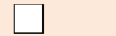 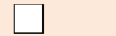 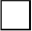 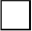   seznam zemljišč je v priloženi tabeli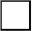 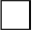 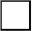 ni obvezno, podatki se vpišejo če se IZP prilaga k vlogik vlogi prilagam idejno zasnovo zapridobitev projektnih in drugih pogojev       DA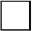 (IZP)Ustrezno izpolniti, če k vlogi ni priložena idejna zasnova - IZP, navedba podatkov o parcelni št. in k.o. niso obvezni.predvidenakomunalna oskrbalokacija priključitve	k.o.	parcelna št.vpišejo se podatki za vse projektne pogoje, za katere zaproša vložniknavedba mnenjedajalcaSKLADNOST S PROSTORSKIMI AKTIVAROVANA OBMOČJAVAROVALNI PASOVI INFRASTRUKTUREPRIKLJUČEVANJE NA INFRASTRUKTURODRUGA MNENJAPRILOGA 8ZAHTEVA ZA IZDAJO PROJEKTNIH IN DRUGIH POGOJEVINVESTITORINVESTITORINVESTITORINVESTITORime in priimek ali naziv družbenaslov ali sedež družbedavčna številkakontaktna osebatelefonska številkaelektronski naslovPOOBLAŠČENECDAime in priimek ali naziv družbenaslov ali sedež družbetelefonska številkakontaktna osebaelektronski naslovelektronski naslovelektronski naslovNAVEDBA ORGANA, PRI KATEREM SE VLAGA ZAHTEVANAVEDBA ORGANA, PRI KATEREM SE VLAGA ZAHTEVANAVEDBA ORGANA, PRI KATEREM SE VLAGA ZAHTEVANAVEDBA ORGANA, PRI KATEREM SE VLAGA ZAHTEVAnazivnaslovOSNOVNI PODATKI O GRADNJIOSNOVNI PODATKI O GRADNJIOSNOVNI PODATKI O GRADNJIOSNOVNI PODATKI O GRADNJInaziv gradnjevsebina zahtevekatastrska občinaštevilka katastrske občineparc. št.IDEJNA ZASNOVA ZA PRIDOBITEV PROJEKTNIH IN DRUGIH POGOJEV (IZP)IDEJNA ZASNOVA ZA PRIDOBITEV PROJEKTNIH IN DRUGIH POGOJEV (IZP)številka projektadatum izdelave projektaprojektant (naziv družbe)OSKRBA S PITNO VODO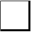 ELEKTRIKA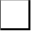 PLIN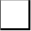 TOPLOVOD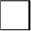 DRUGA OSKRBA Z ENERGIJO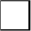 ODVAJANJE FEKALNIH VODA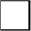 ODVAJANJE METEORNIH VODADOSTOP DO JAVNE POTI ALI CESTE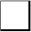 ZBIRANJE KOM. ODPADKOVTELEFONIJAKABELSKA TVDRUGO (NAVEDI)PROJEKTNI POGOJIPROJEKTNI POGOJIPROJEKTNI POGOJIOBČINA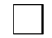 VARSTVO KULTURNE DEDIŠČINEVARSTVO KULTURNE DEDIŠČINEVARSTVO NARAVEVARSTVO VODAVARSTVO GOZDOVRIBIŠKI OKOLIŠ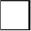 OBMOČJE MEJNEGA PREHODAVODOVODELEKTRIKAPLINTOPLOVODFEKALNE VODEMETEORNE VODETELEFONIJAKABELSKA TVJAVNE CESTEŽELEZNICEVODOVODELEKTRIKAPLINTOPLOVODFEKALNE VODEMETEORNE VODEDOSTOPJEDRSKA VARNOSTSEVALNA VARNOSTKMETIJSKO GOSPODARSTVOVETERINAOBRAMBAMETEOROLOŠKA DEJAVNOSTPODATKI O VODNI PRAVICINavedejo se podatki o vodni pravici, če je bila pridobljena.Navedejo se podatki o vodni pravici, če je bila pridobljena.številkadatum izdajePo potrebi dodaj vrstice.Na podlagi navedenih podatkov vas prosim za določitev projektnih pogojev v skladu z vašimi pristojnostmi.Na podlagi navedenih podatkov vas prosim za določitev projektnih pogojev v skladu z vašimi pristojnostmi.datum:podpis vložnikaPRILOGEustrezno označi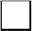 Pooblastilo (če zahteve ne vlaga investitor)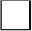 Tabela zemljišč (če zemljišča niso navedena v obrazcu)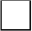 Idejna zasnova – IZPČe idejna zasnova - IZP ni priložena, se priložijo lokacijski prikazi, ki se izdelajo na zemljiškokatastrskem načrtu in glede na značilnosti objekta smiselno obsegajo: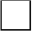 prikaz zemljišča za gradnjo, prikaz objekta na stiku z zemljiščem z navedbo gabaritov in prikaz projekcije najbolj izpostavljenih nadzemnih in podzemnih delov objekta na zemljišče s prikazom odmikov od parcelnih mej,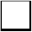 prikaz prometnih in funkcionalnih površin (vključno z dostopi, dovozi, parkirišči, prostorom za zbiranje komunalnih odpadkov, intervencijskimi površinami),prikaz zagotavljanja minimalne komunalne oskrbe in priključevanja na gospodarsko javno infrastrukturo ter zaščite in prestavitev infrastrukturnih vodov,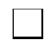 v primeru rekonstrukcije ali prizidave objektov varovanih po predpisih varstva kulturnedediščine prikaz tistih delov obstoječega objekta, ki se spreminjajo in so pomembni za predstavitev skladnosti s predpisi varstva kulturne dediščine (npr. fasade, fotografije...).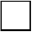 Druge priloge (navesti katere):